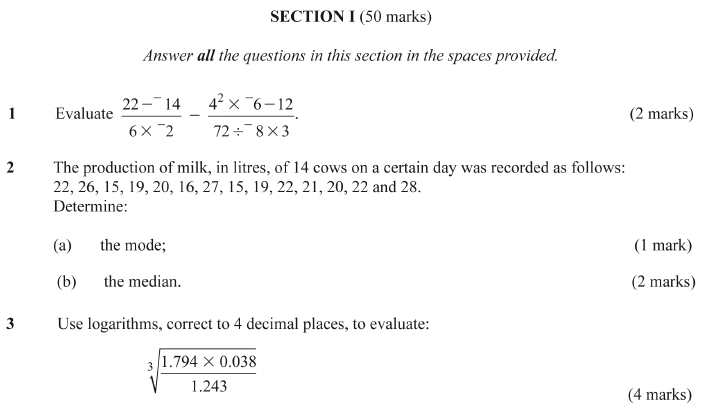 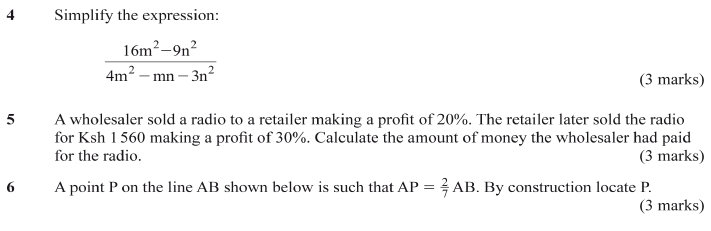 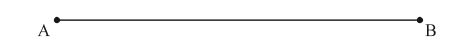 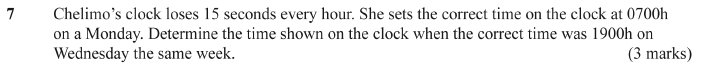 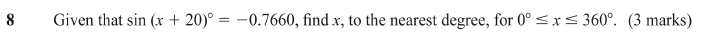 3.3	MATHEMATICS (121 AND 122)3.3.1	Mathematics Alt.A Paper 1 (121/1)21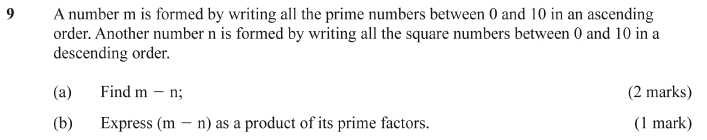 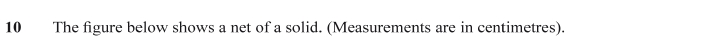 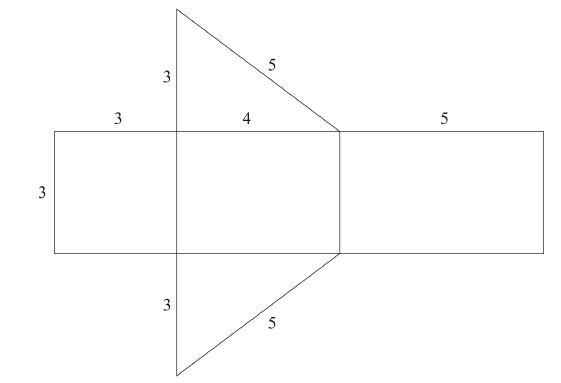 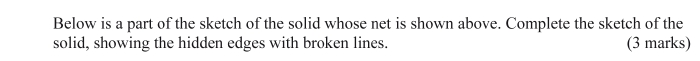 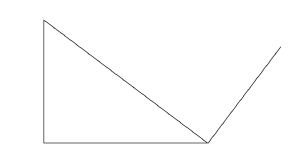 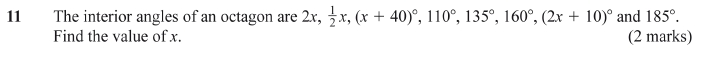 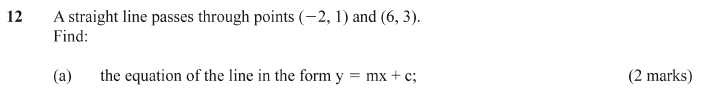 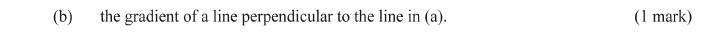 22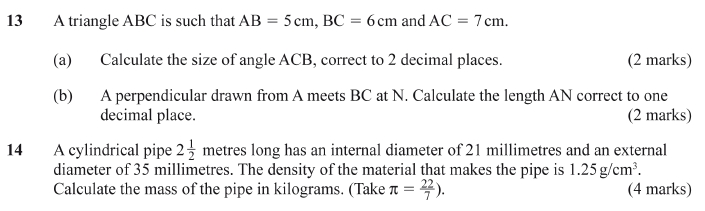 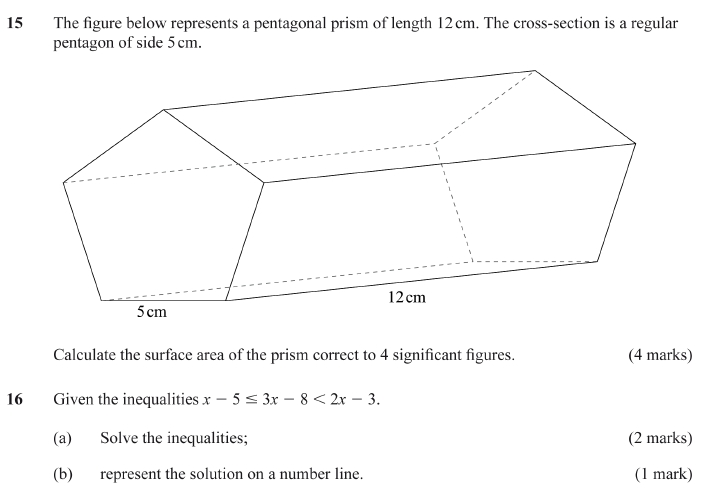 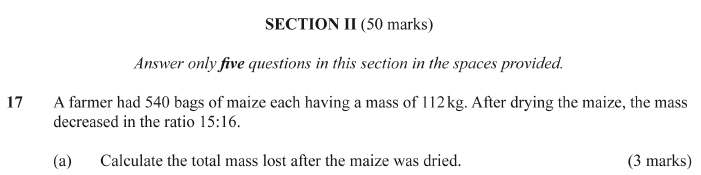 23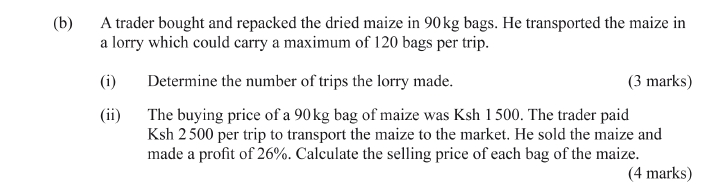 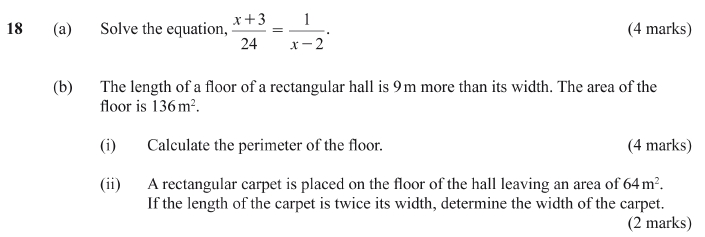 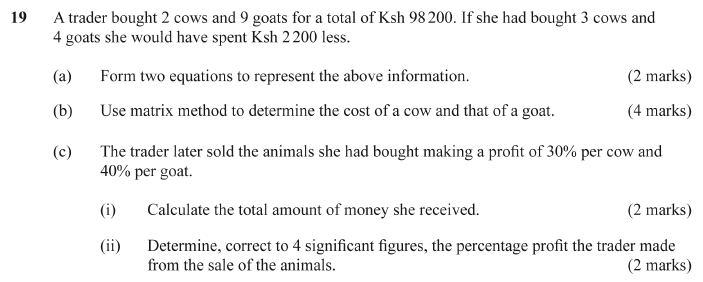 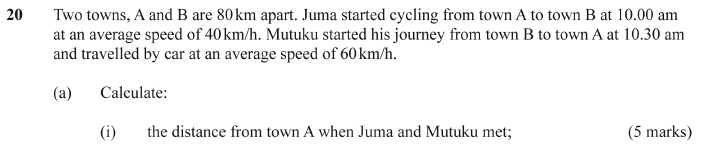 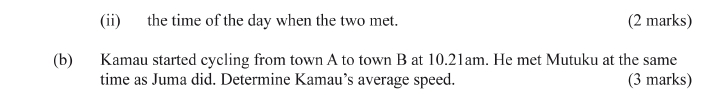 24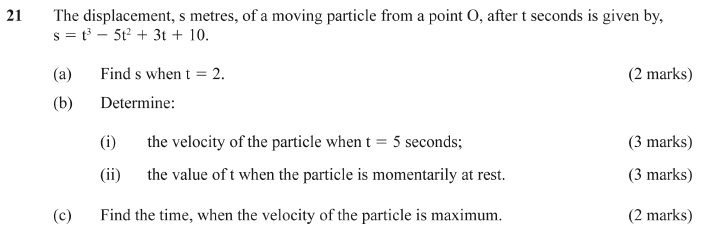 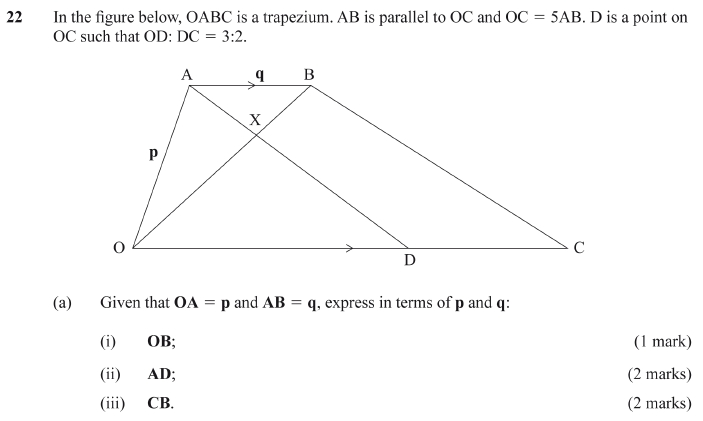 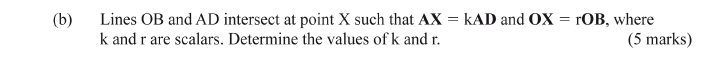 25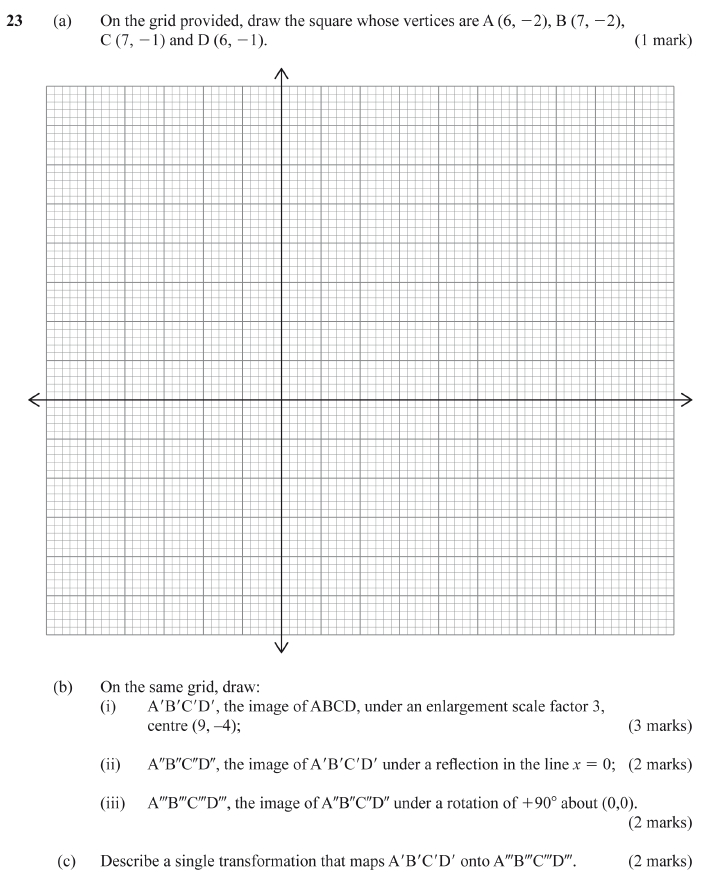 26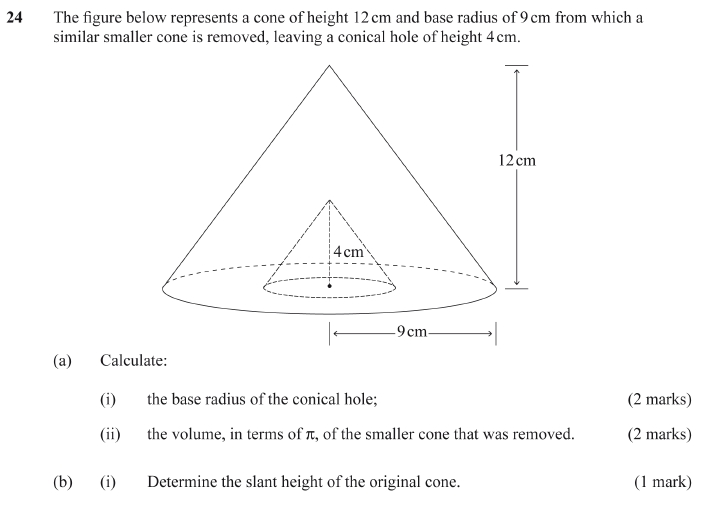 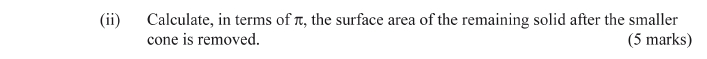 27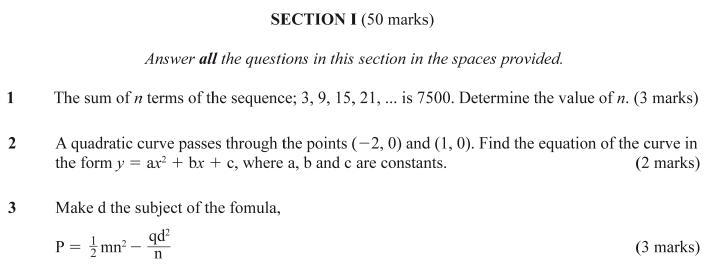 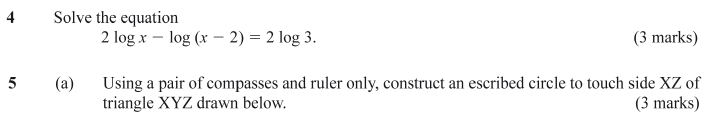 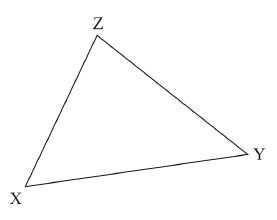 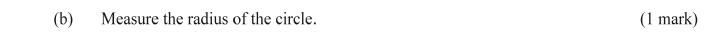 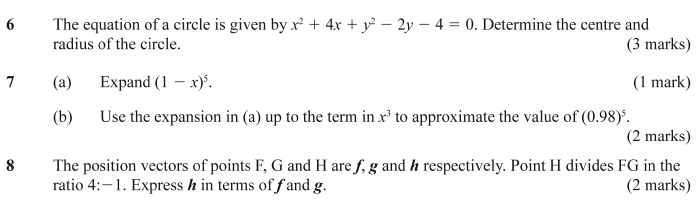 3.3.2	Mathematics Alt. A Paper 2 (121/2)28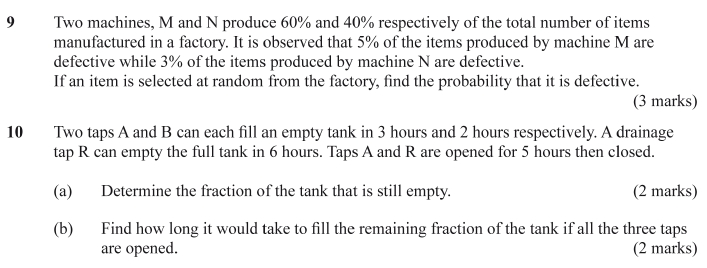 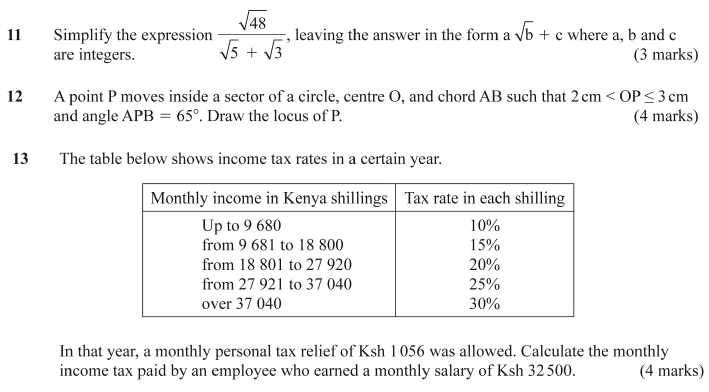 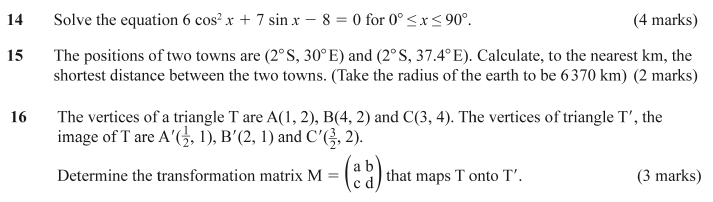 29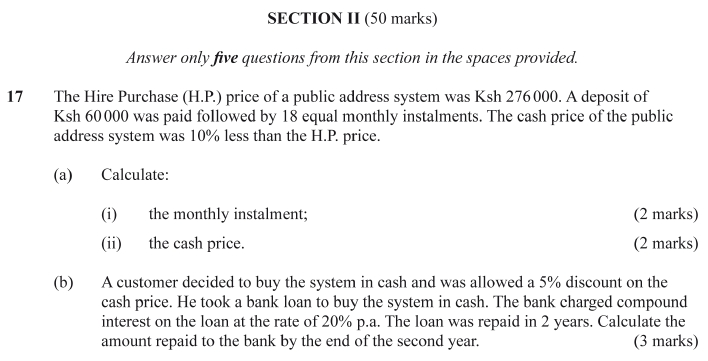 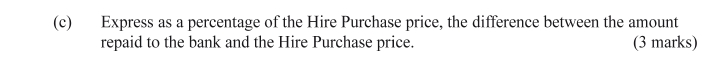 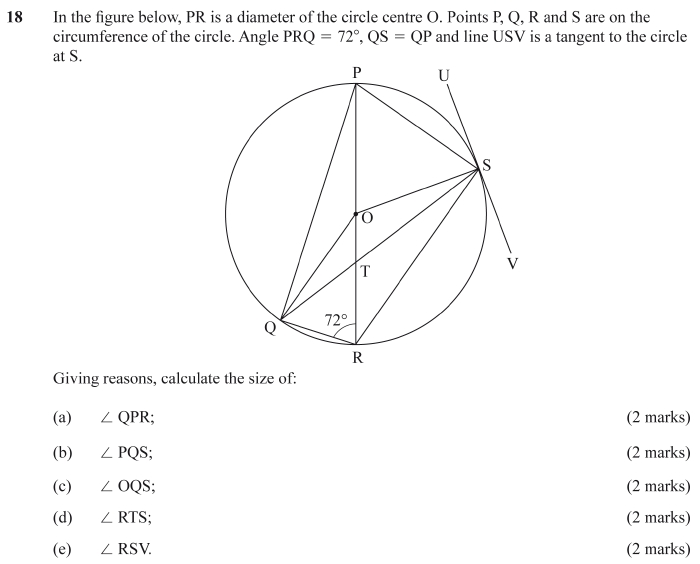 30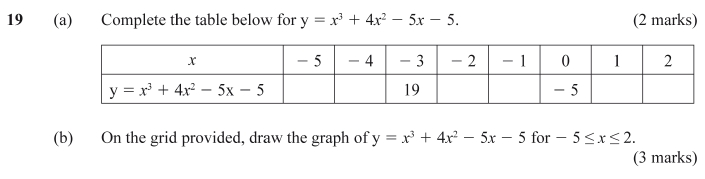 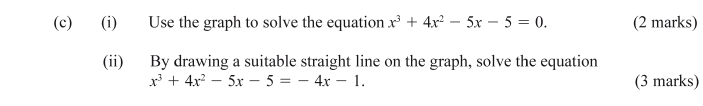 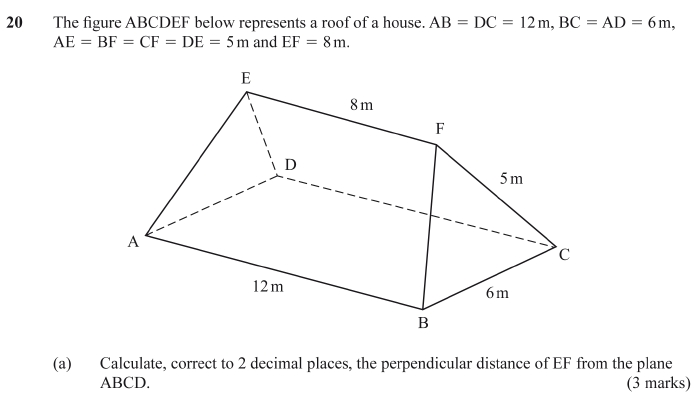 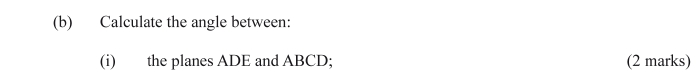 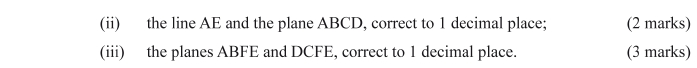 31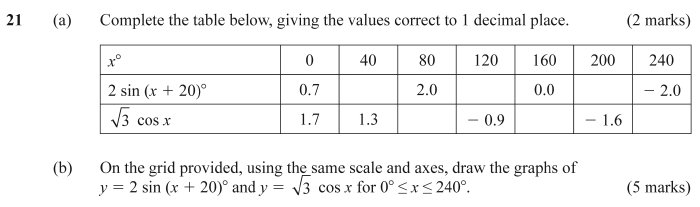 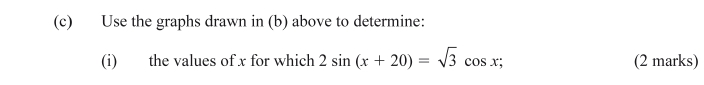 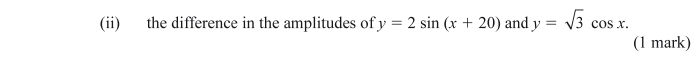 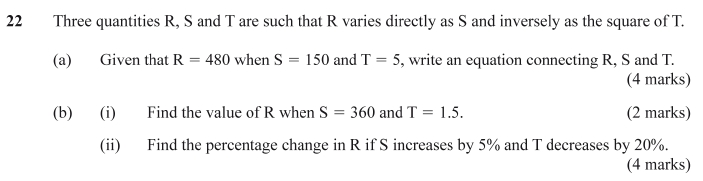 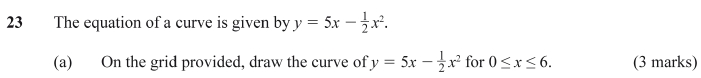 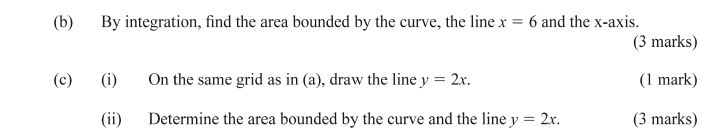 32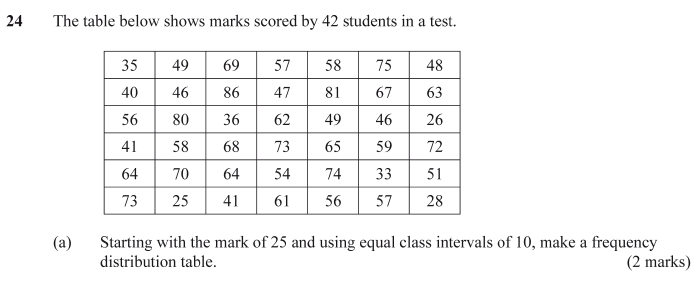 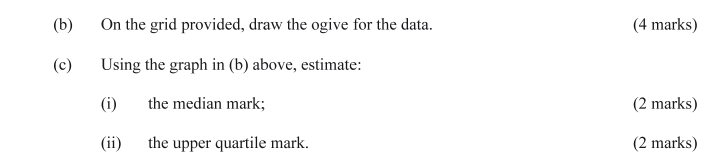 33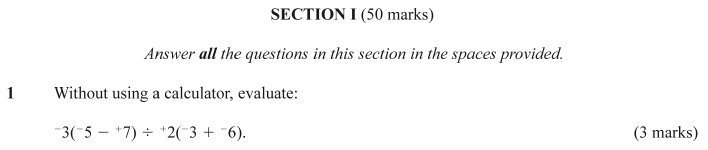 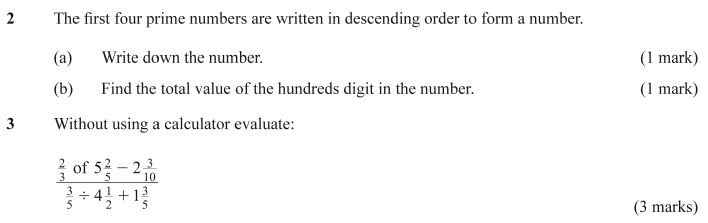 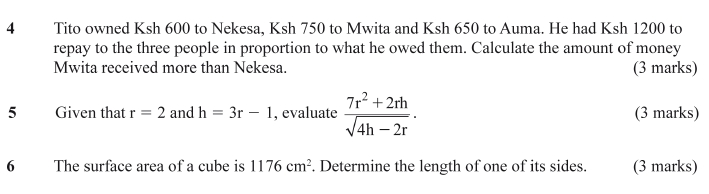 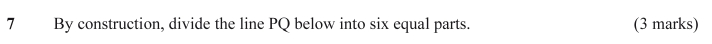 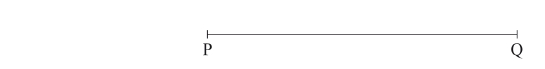 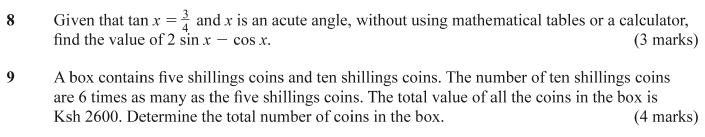 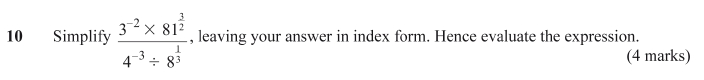 3.3.3	Mathematics Alt. B Paper 1 (122/1)34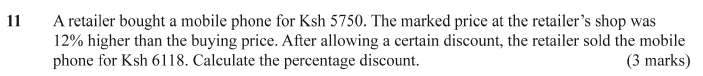 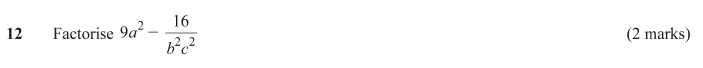 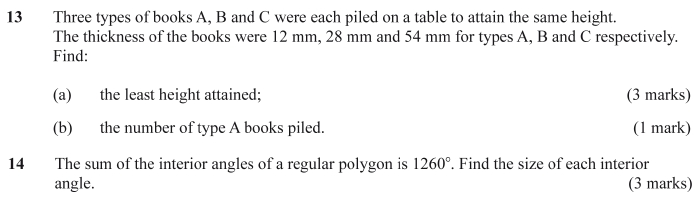 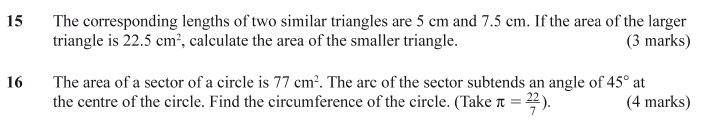 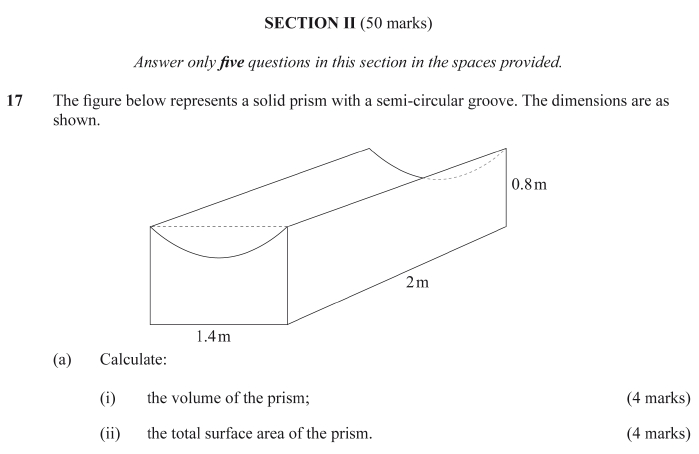 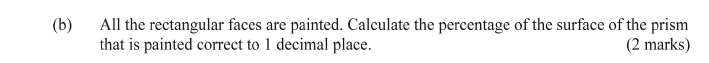 35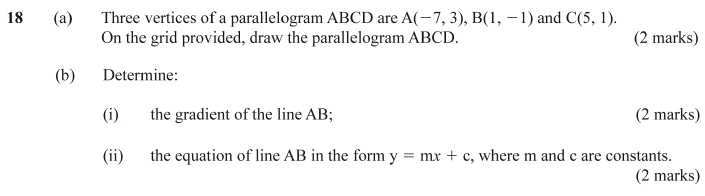 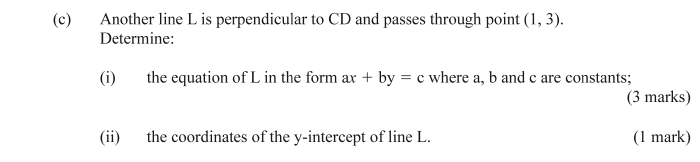 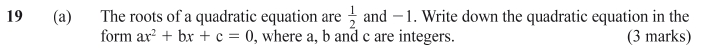 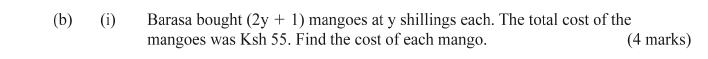 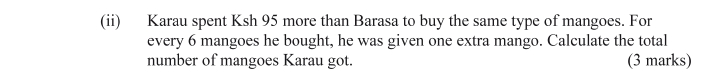 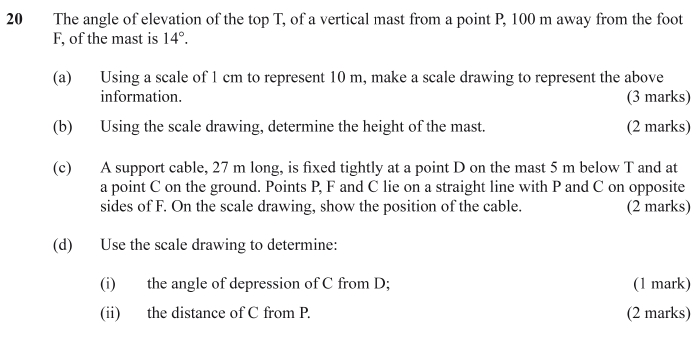 36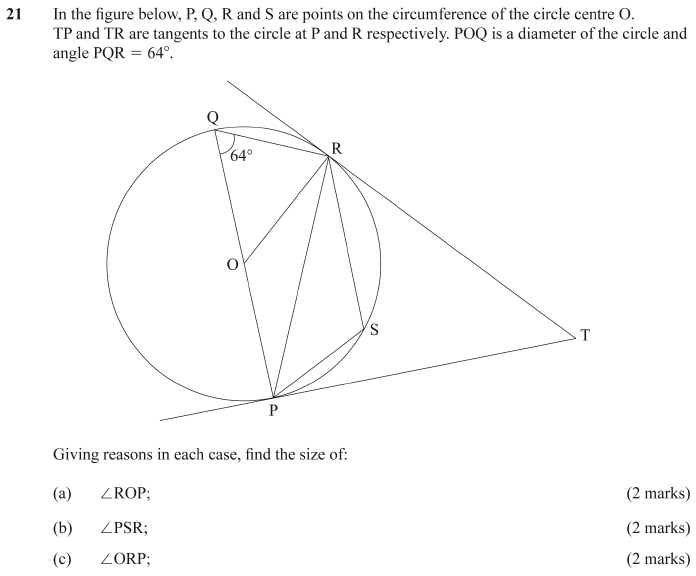 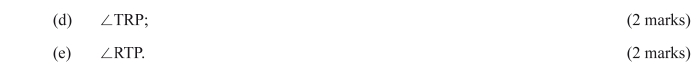 37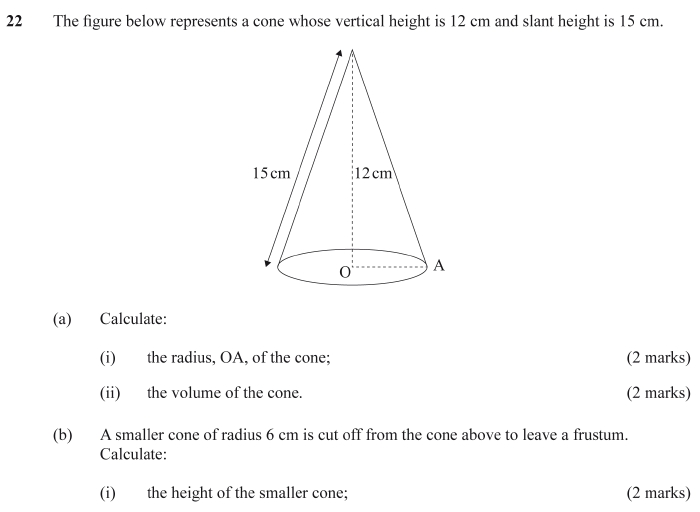 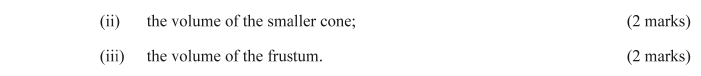 38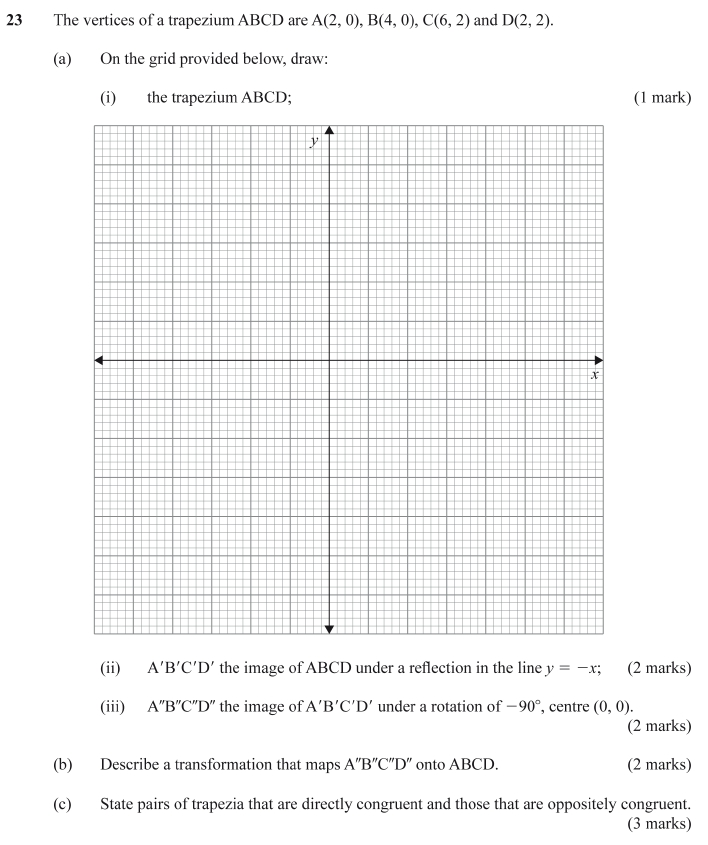 39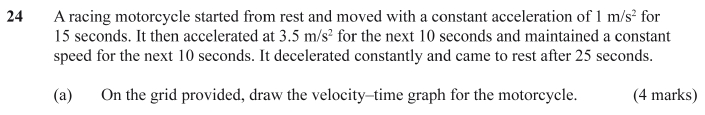 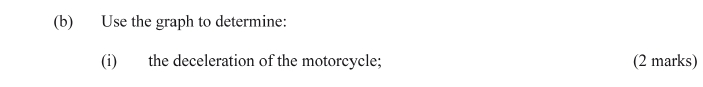 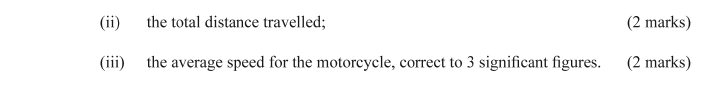 40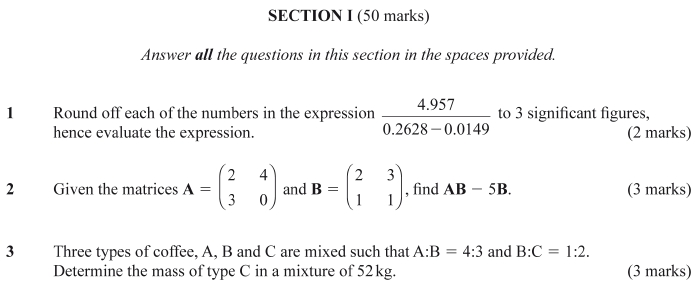 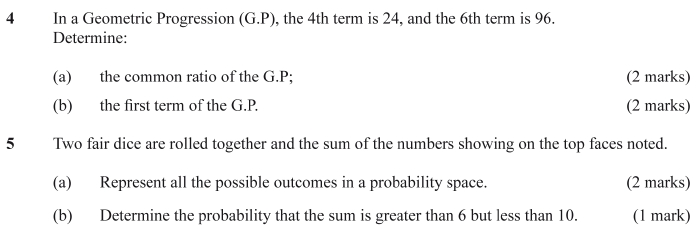 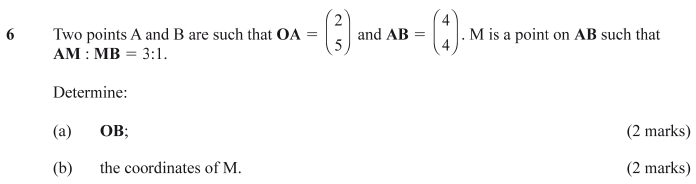 3.3.4	Mathematics Alt. B Paper 2 (122/2)41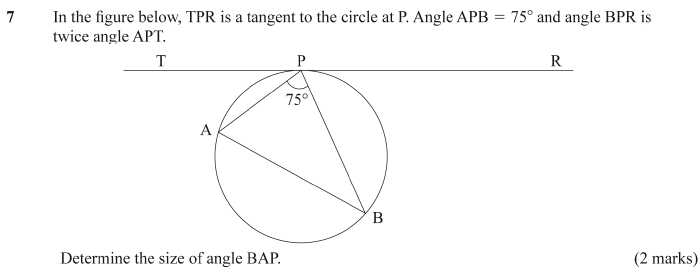 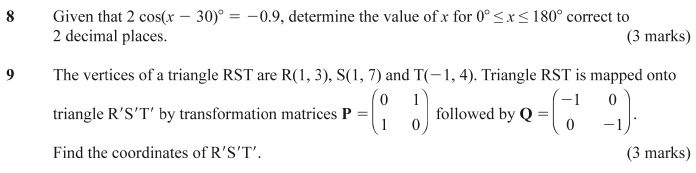 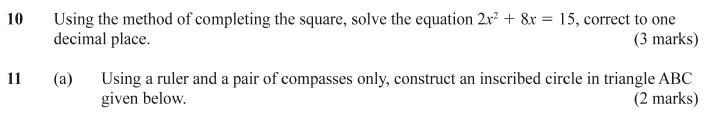 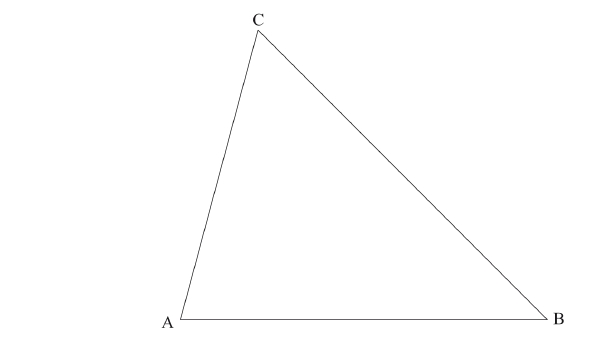 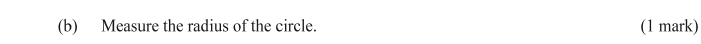 42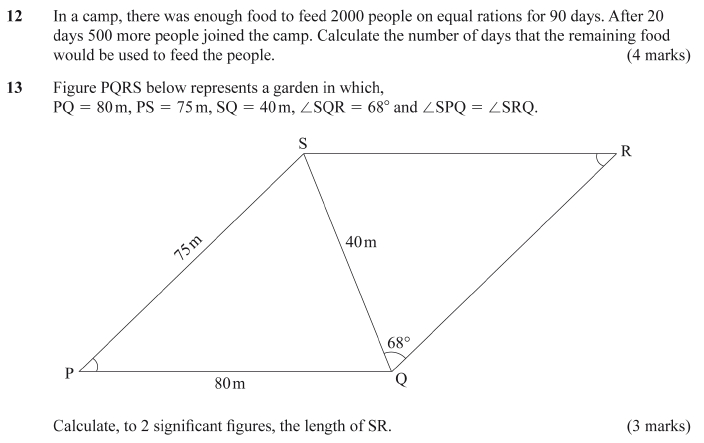 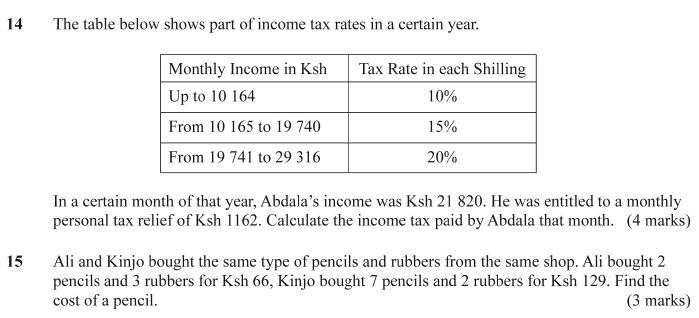 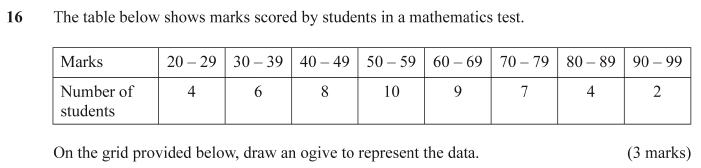 43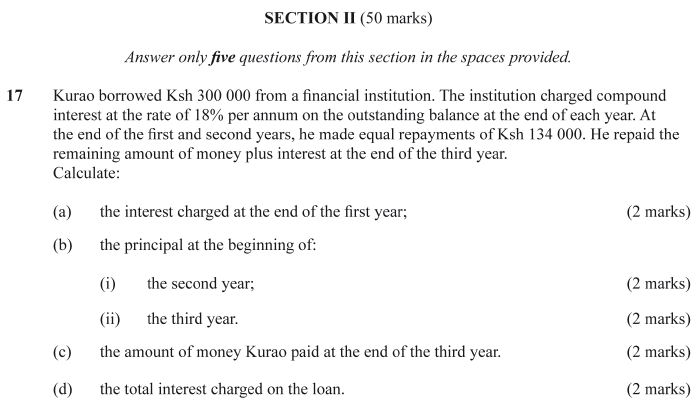 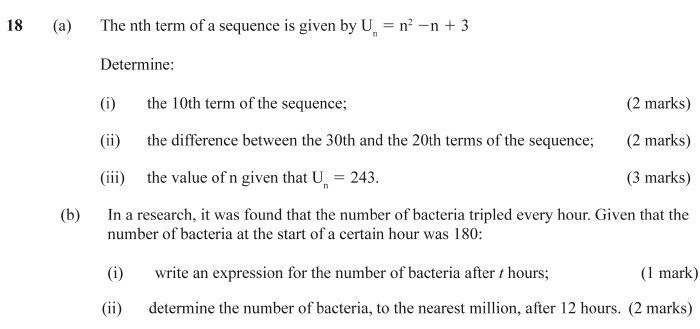 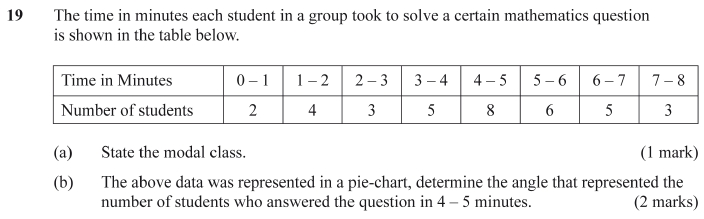 44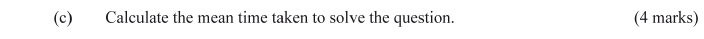 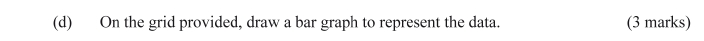 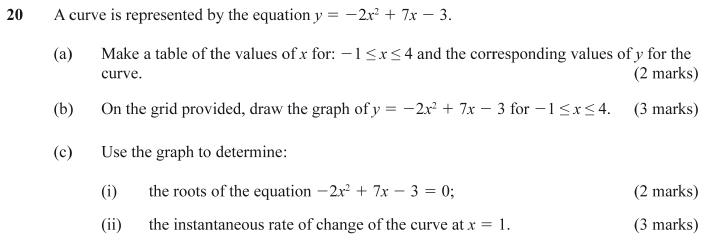 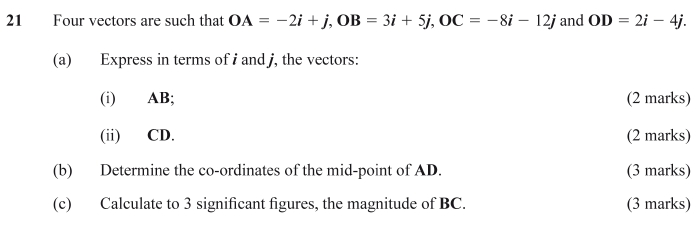 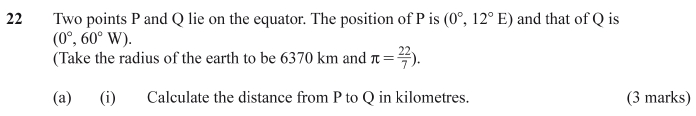 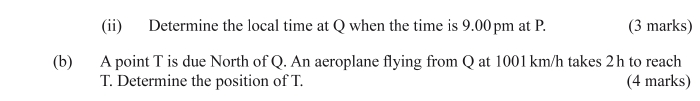 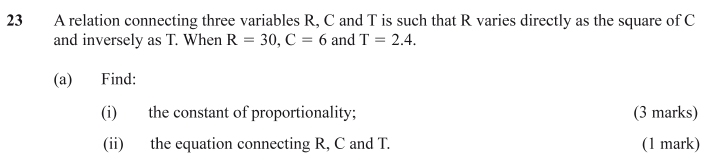 45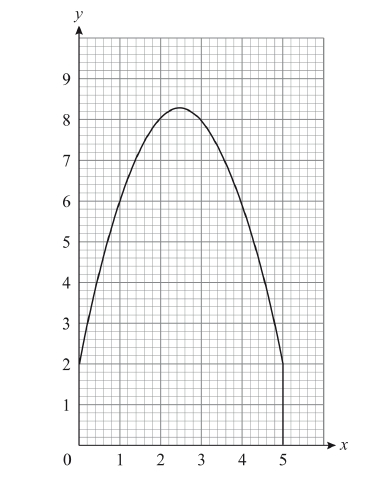 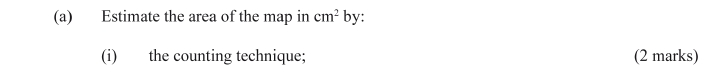 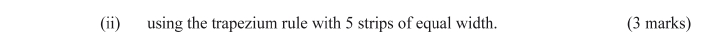 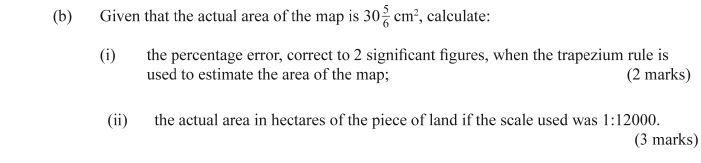 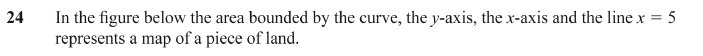 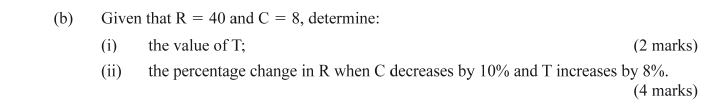 